Муниципальное бюджетное общеобразовательное учреждение «Гимназия №1 имени В.А. Сайбеля» Артемовский городской округ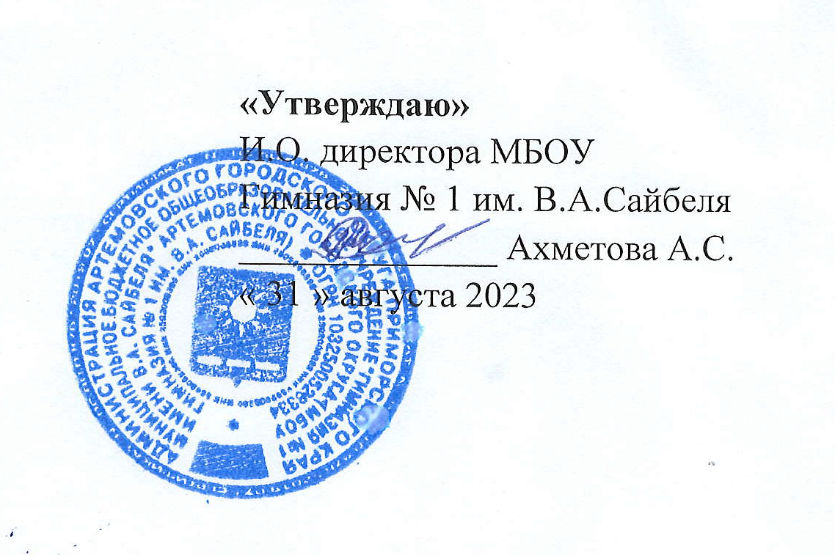 РАБОЧАЯ ПРОГРАММА по предмету  РУССКИЙ ЯЗЫК (углубленный уровень)11 класс 2023-2024 учебный годСоставитель:Шульга И.А., учитель русского языка и литературы первой  категорииг. Артем2023 г.ПОЯСНИТЕЛЬНАЯ ЗАПИСКАРабочая программа по русскому языку для 10-11 классов составлена на основе Федеральной рабочей программы по русскому языку для среднего общего образования, в соответствии с Федеральным государственным образовательным стандартом среднего общего образования. Является частью Основной образовательной программы среднего общего образования МБОУ Гимназия № 1 им. В.А.Сайбеля.Программа для 10-11 классов (углубленный уровень) рассчитана на 105 часов ежегодно (3 часа в неделю).Программой по русскому языку не указано точное количество контрольных работ. В настоящей рабочей программе контроль уровня сформированности  ЗУН осуществляется в процессе изучения языковых тем (итоговый контроль в конце изучения блока)Промежуточная аттестация проводится в соответствии с Уставом образовательного учреждения в форме итоговой контрольной работы.Преподавание курса русского языка  ориентировано на использование учебного и программно-методического комплекса, в который входит:Гусарова И.В. Русский язык и литература. Русский язык: 10 класс: базовый и углублённый уровни: учеб. для общеобразоват. учреждений / И.В.Гусарова. - М.: Вентана-Граф, 2017Гусарова И.В. Русский язык и литература. Русский язык: 11 класс: базовый и углублённый уровни: учеб. для общеобразоват. учреждений / И.В.Гусарова. - М.: Вентана-Граф, 2017Гусарова И.В., Иванов С.Л. Русский язык. Базовый и углублённый уровни. 10 класс. Рабочая тетрадь №1. - М.: Вентана-Граф, 2016 Гусарова И.В., Иванов С.Л. Русский язык. Базовый и углублённый уровни. 10 класс. Рабочая тетрадь №2. - М.: Вентана-Граф, 2016Гусарова И.В., Иванов С.Л. Русский язык. Базовый и углублённый уровни. 11 класс. Рабочая тетрадь №1. - М.: Вентана-Граф, 2016 Гусарова И.В., Иванов С.Л. Русский язык. Базовый и углублённый уровни. 11 класс. Рабочая тетрадь №2. - М.: Вентана-Граф, 2016Как средство познания действительности русский язык обеспечивает развитие интеллектуальных и творческих способностей старшеклассника, развивает его абстрактное мышление, память и воображение, формирует навыки самостоятельной учебной деятельности, самообразования и самореализации. Будучи формой хранения и усвоения различных знаний, русский язык неразрывно связан со всеми школьными предметами и влияет на качество их усвоения, а в перспективе способствует овладению будущей профессией.В содержании программы реализован актуальный в настоящее время личностно ориентированный и коммуникативно-когнитивный подход к обучению, что выражается в установлении взаимосвязи между процессом изучения и процессом использования языка. Содержание курса представляет собой единство процесса усвоения основ лингвистики, элементов современной теории речевого общения, теории речевой деятельности и процесса формирования умений нормативного, целесообразного, уместного использования языковых средств в разнообразных условиях общения.Приоритетным направлением языкового образования на профильном уровне является углублённо-обобщающее изучение русского языка как системы в синхронном и диахронном (историческом развитии языковых явлений и языковой системы в целом) аспектах.       Углублённое изучение предполагает:более детальное ознакомление с теоретическими положениями науки о современном русском языке;введение исторических комментариев при изучении отдельных тем курса;рассмотрение переходных и синкретичных явлений в современном состоянии языка;расширение круга сведений лингвоведческого, этнокультуроведческого содержания;усиление внимания к функциональному аспекту языковых явлений;моделирование учебных задач, позволяющих развивать познавательную активность и организационные умения учащихся, что способствует формированию самостоятельности как сложного интегрального качества личности.Курс углублённо-обобщающего изучения русского языка в 10 классе призван решить как специальные, так и общепредметные задачи. Среди специальных задач преподавания русского языка выделяют следующие:формирование языковой и лингвистической компетенций учащихся;формирование культуроведческой компетенции учащихся;формирование коммуникативной компетенции учащихся.Языковая компетенция предполагает знание единиц языка и правилах соединения, умение пользоваться ими в речи.Лингвистическая компетенция предусматривает знание метаязыка лингвистики, основных её понятий, а также определённые представления об учёных-лингвистах, прежде всего об отечественных русистах.Культуроведческая компетенция предполагает, в первую очередь, осознание языка как формы выражения национальной культуры.Коммуникативная компетенция предусматривает:наличие определённых теоретических сведений о языке;наличие определённых умений и навыков (орфоэпических, лексических, грамматических и др.);наличие умений соотносить языковые средства с целями, задачами и условиями общения;наличие знаний и умений организовать речевое общение с учётом социальных норм поведения.При обучении русскому языку как средству общения используется коммуникативно-деятельностный подход, который предполагает:обучение средствам языка;обучение частноречевым умениям и навыкам (орфоэпическим, акцентологическим, лексическим, грамматическим, пунктуационным);обучение умениям и навыкам в различных видах речевой деятельности (рецептивных – аудировании и чтении, продуктивных – говорении и письме);обучение умениям и навыкам общения на языке.Большое значение придается развитию и совершенствованию навыков самоконтроля, потребности старшеклассников обращаться к разным видам лингвистических словарей и разнообразной справочной литературе для определения языковой нормы, связанной с употреблением в речи того или иного языкового явления.Основное содержание авторской программы и федерального компонента государственного стандарта среднего (полного) общего образования полностью нашло отражение в данной рабочей программе, но внесены следующие изменения:в связи с тем, что продолжительность учебного года составляет 34 учебных недели (в соответствии с календарным графиком МБОУ Гимназия №1) на изучение предмета в 10 классе отводится 102 часа; в 11 классе продолжительность учебного года составляет 33 учебные недели (в соответствии с календарным графиком МБОУ Гимназия №1), поэтому на изучение предмета отводится 99 часов, а не 105 часов, уменьшение проводится за счет  резерва времени;поскольку примерная программа определяет только общее количество часов, отводимых на формирование соответствующих ключевых  компетенций на всей ступени обучения (10-11 кл.), то распределение времени на изучение языковых и речевых тем выполнено с опорой на авторскую программу. Курс русского языка в 10-11 классах на углубленном уровне направлен на достижение следующих целей, полностью соотносящихся с задачами, поставленными программой развития гимназии (в скобках, курсивом):воспитание гражданина и патриота; формирование представления о русском языке как духовной, нравственной и культурной ценности народа; осознание национального своеобразия русского языка; овладение культурой межнационального общения (формирование духовно-нравственной культуры, которое проходит через все структурные компоненты системы воспитательной работы: в урочной и внеурочной деятельности; в основе гимназического самоуправления, деятельность которого социально значима и личностно ориентирована; через дополнительное образование, которое выполняет задачи, связанные с созданием условий для творческой самореализации личности; через самообразование и самовоспитание. Духовно-нравственная культура учащихся как внутреннее богатство личности, включающая в себя эстетическую культуру, культуру познавательной деятельности, гражданскую позицию, культуру созидательной деятельности, формируется четырьмя путями: в процессе социализации (передача ценностей культуры, закрепленных в образе жизни людей, школьника (семья, окружающий социум, традиции, обряды и т.п.)); через систему средств массовой информации и коммуникации; через изучение основ наук и искусств в школе; через освоение образцов культуры в процессах ознакомления с произведениями искусства, использования их (досуговая деятельность, самообразование, саморазвитие));развитие и совершенствование способности к речевому взаимодействию и социальной адаптации; информационных умений и навыков; навыков самоорганизации и саморазвития; готовности к осознанному выбору профессии, к получению высшего гуманитарного образования(развитие ключевых компетенций учащихся (коммуникативной, проблемной, информационной, кооперативной) через исследовательскую деятельность, как в урочной, так и во внеурочной деятельности; развитие навыков  самовоспитания и стимулирование самообразования);углубление знаний о лингвистике как науке; языке как многофункциональной развивающейся системе; взаимосвязи основных единиц и уровней языка; языковой норме, ее функциях; функционально-стилистической системе русского языка; нормах речевого поведения в различных сферах и ситуациях общения;овладение умениями опознавать, анализировать, сопоставлять, классифицировать языковые явления и факты с учетом их различных интерпретаций; в необходимых случаях давать исторический комментарий к языковым явлениям; оценивать языковые явления и факты с точки зрения нормативности, соответствия сфере и ситуации общения; разграничивать варианты норм и речевые нарушения (развитие ключевых компетенций учащихся (коммуникативной, проблемной, информационной, кооперативной) через исследовательскую деятельность, как в урочной, так и во внеурочной деятельности); применение полученных знаний и умений в собственной речевой практике, в том числе в профессионально ориентированной сфере общения; совершенствование нормативного и целесообразного использования языка в различных сферах и ситуациях общения (развитие навыков  самовоспитания и стимулирование самообразования). Контроль результатов обучения русскому языку осуществляется по трём направлениям:- учитываются умения учащегося производить разбор звуков речи, слова, предложения, текста, используя лингвистические знания, системно излагая их в связи с производимым разбором или по заданию учителя;- учитываются речевые умения учащегося, практическое владение нормами произношения, словообразования, сочетаемости слов, конструирования предложений и текста, владение лексикой и фразеологией русского языка, его изобразительно-выразительными возможностями, нормами орфографии и пунктуации;- учитывается способность учащегося выражать свои мысли, своё отношение к действительности в соответствии с коммуникативными задачами в различных ситуациях и сферах общения.Формами контроля, выявляющего подготовку учащегося по русскому языку, служат устные сообщения учащегося, соответствующие виды языковых разборов, словарные и контрольные диктанты, тестовые работы, письменные работы разных видов, сочинения разных жанров.Результаты обучения оцениваются с учётом принятых норм и критериев оценки работ по русскому языку. СОДЕРЖАНИЕ ТЕМ УЧЕБНОГО КУРСА10 КЛАСС (102 ч) + 11 КЛАСС (99 ч)СОДЕРЖАНИЕ, ОБЕСПЕЧИВАЮЩЕЕ ФОРМИРОВАНИЕ ЯЗЫКОВОЙ И ЛИНГВИСТИЧЕСКОЙ (ЯЗЫКОВЕДЧЕСКОЙ) КОМПЕТЕНЦИЙ (119 час)Введение в науку о языке (24 час).Язык как общественное явление.Русский язык в современном мире.Язык как особая система знаков; её место среди других знаковых систем. Языки естественные и искусственные.Основные функции языка: коммуникативная, когнитивная (познавательная), кумулятивная (культуроносная), эстетическая.Русистика как наука о русском языке; ее основные разделы. Общее представление о развитии русистики. Виднейшие ученые-лингвисты и их работы. Основные направления развития современной русистики.Русский язык как один из индоевропейских языков. Русский язык в кругу других славянских языков. Понятие о старославянском языке. Роль старославянского языка в развитии русского языка. Старославянизмы в современном русском языке и их признаки.Основные этапы исторического развития русского языка и их связь с историей славянских народов (краткие сведения).Краткая история русской письменности. Создание славянского алфавита. Реформы в истории русского письма.Формы существования русского национального языка. Понятие о современном русском литературном языке и его диалектах.Языковая норма, ее основные признаки и функции. Кодификация нормы; фиксация нормы в грамматиках, словарях, справочниках. Норма обязательная и допускающая выбор, вариантная; общеязыковая (с вариантами или без них) и ситуативная (стилистическая). Варианты норм. Основные виды норм современного русского литературного языка.Мотивированные нарушения нормы и речевые ошибки. Типичные ошибки, вызванные отклонением от литературной нормы.Динамика языковой нормы. Основные тенденции развития нормы в современном русском языке.Активные процессы в области произношения и ударения, в лексике и грамматике. Проблемы экологии русского языка на современном этапе его развития.Современные нормативные словари, справочники, пособия.Языковая система (80 час).Понятие о системе и структуре языка. Уровневая организация языка. Основные единицы разных уровней языка. Взаимосвязь единиц и уровней языка. Системные отношения между языковыми единицами.Синонимия в системе языка (5 час).Фонетика (9 час).Классификация фонетических единиц русского языка. Звук речи и фонема. Позиционные чередования звуков речи. Ударение в русском языке.Интонационные особенности русской речи. Основные элементы интонации. Смыслоразличительная функция интонации. Основные требования к интонационно правильной и выразительной речи.Изобразительные средства фонетики русского языка.Лексика и лексикология (14 час).Слово – основная единица языка. Системные отношения в лексике русского языка; их выражение в многозначности, омонимии, синонимии, антонимии, паронимии. Лексика русского языка с точки зрения ее происхождения, активного и пассивного запаса, сферы употребления, стилистической дифференциации.Фразеологические единицы русского языка: идиомы, фразеологические сочетания, пословицы и поговорки, крылатые выражения. Основные признаки фразеологизмов. Источники фразеологизмов.Лексические средства выразительности речи.Морфемика и словообразование (9 час).Морфемы корневые и аффиксальные, словоизменительные и словообразовательные. Варианты морфем.Система современного русского словообразования. Продуктивные способы образования частей речи в русском языке.Словообразовательные средства выразительности речи.Морфология (9 час).Грамматические категории, грамматические значения и грамматические формы. Основные способы выражения грамматических значений.Проблема классификации частей речи в русистике. Общее грамматическое значение, морфологические и синтаксические признаки знаменательных частей речи. Служебные части речи и их грамматические признаки. Слова, находящиеся вне системы частей речи Грамматическая омонимия. Переходные явления в области частей речи.Морфологические средства выразительности речи.Синтаксис (19 час).Синтаксические единицы. Синтаксические связи и их типы. Средства выражения синтаксической связи.Вопрос о словосочетании. Типы подчинительной связи в словосочетании. Сильное и слабое управление. Синонимия словосочетаний.Предложение как единица синтаксиса. Интонационные и грамматические признаки предложения. Порядок слов в простом предложении, его коммуникативная и экспрессивно-стилистическая роль.Предикативная (грамматическая) основа предложения. Трудные случаи координации подлежащего и сказуемого. Трудные случаи квалификации второстепенных членов предложения.Типы простых и сложных предложений. Вопрос о классификации сложноподчиненных предложений.Прямая и косвенная речь. Несобственно-прямая речь.Синонимия синтаксических конструкций.Синтаксис текста. Целостность и связность как конструктивные признаки текста. Средства их выражения. Сложное синтаксическое целое (сверхфразовое единство) как семантико-синтаксическая единица текста. Абзац как композиционно-стилистическая единица текста. Разновидности ССЦ: с цепной зависимостью компонентов, с параллельной связью, смешанного типа.Изобразительные средства синтаксиса: синтаксический параллелизм; риторический вопрос, восклицание и обращение; повторяющиеся союзы и бессоюзие и т. п.Сходство и различия русского и изучаемого иностранного языка (отдельные явления и факты).Трудные случаи анализа языковых явлений и фактов, возможность их различной интерпретации.Этимология как раздел лингвистики. Исторический комментарий к различным языковым явлениям.Система функциональных разновидностей современного русского языка (15 час).Лингвистические особенности научных, официально-деловых, публицистических текстов и их основных жанров.Разговорная речь и ее особенности.Лингвистический анализ научных, официально-деловых, публицистических, разговорных текстов.Язык художественной литературы и литературный язык. Язык художественной литературы в отношении к разговорному языку и функциональным стилям.Средства словесной образности. Тропы, стилистические фигуры и особенности их использования.Художественный текст как объект лингвистического анализа.Правописание: орфография и пунктуация (15 час).Разделы современной русской орфографии и основные принципы написания: 1) правописание морфем; 2) слитные, дефисные и раздельные написания; 3) употребление прописных и строчных букв; 4) правила переноса слов; 5) правила графического сокращения слов.Принципы современной русской пунктуации. Разделы русской пунктуации и система правил, включенных в каждый из них: 1) знаки препинания в конце предложений; 2) знаки препинания внутри простого предложения; 3) знаки препинания между частями сложного предложения; 4) знаки препинания при передаче чужой речи; 5)знаки препинания в связном тексте. Абзац как пунктуационный знак, передающий смысловое членение текста. Сочетание знаков препинания. Авторское использование знаков препинания.Трудные случаи орфографии и пунктуации.СОДЕРЖАНИЕ, ОБЕСПЕЧИВАЮЩЕЕ ФОРМИРОВАНИЕ  КОММУНИКАТИВНОЙ КОМПЕТЕНЦИИ (60 час)Речевое общение как форма взаимодействия людей в процессе их познавательно-трудовой деятельности. Виды речевого общения: официальное и неофициальное, публичное и непубличное. Вербальные и невербальные средства общения.Речевая ситуация и ее компоненты (говорящий и слушающий, их социальная и речевая роли, речевые намерения; условия и обстоятельства). Официальные и неофициальные ситуации общения.Правила успешного речевого общения.Выбор речевой тактики и языковых средств, адекватных характеру речевой ситуации. Причины коммуникативных неудач, их предупреждение и преодоление.Совершенствование продуктивных (говорение, письмо) и рецептивных (аудирование, чтение) видов речевой деятельности.Особенности диалогической речи. Диалог в различных сферах общения и его разновидности. Дискуссионная речь. Учебно-речевая практика участия в диалогах различных видов, дискуссиях, полемике.Особенности монологической речи в различных сферах общения.Текст как продукт речевой деятельности. Совершенствование умений и навыков создания текстов разных функционально-смысловых типов, стилей и жанров.Овладение приемами совершенствования и редактирования текстов. Редактирование собственного текста.Использование различных видов чтения в зависимости от коммуникативной задачи и характера текста: просмотрового, ознакомительного, изучающего, ознакомительно-изучающего, ознакомительно-реферативного и др.Информационная переработка текстов различных функциональных стилей и жанров: написание тезисов, конспектов, аннотаций, рефератов.Культура речи и ее основные аспекты: нормативный, коммуникативный, этический.Понятие о коммуникативной целесообразности, уместности, точности, ясности, чистоте, логичности, последовательности, образности, выразительности речи.Совершенствование культуры учебно-научного общения (устная и письменная формы). Основные жанры научного стиля. Участие в беседах, дискуссиях, краткие сообщения по интересующим учащихся научным темам. Написание докладов, рефератов, тезисов, рецензий.Основные жанры официально-делового стиля. Форма и структура делового документа. Совершенствование культуры официально-делового общения (устная и письменная формы). Практика устного речевого общения в разнообразных учебных ситуациях официально-делового характера. Написание деловых документов различных жанров: заявления, доверенности, резюме, делового письма, объявления, инструкции.Формирование культуры публичной речи. Основные жанры публичной речи. Подготовка к публичному выступлению: выбор темы, определение цели, поиск материала. Композиция публичного выступления. Виды аргументации. Выбор языковых средств оформления публичного выступления с учетом его цели, особенностей адресата, ситуации и сферы общения.Совершенствование культуры разговорной речи. Основные жанры разговорной речи. Анализ разговорной речи, содержащей грубо-просторечную лексику, жаргонизмы, неоправданные заимствования и т.п.Совершенствование умений оценивать устные и письменные высказывания/тексты с точки зрения языкового оформления, уместности и эффективности достижения поставленных коммуникативных задач.СОДЕРЖАНИЕ, ОБЕСПЕЧИВАЮЩЕЕ ФОРМИРОВАНИЕ  КУЛЬТУРОВЕДЧЕСКОЙ КОМПЕТЕНЦИИ (10 час)Взаимосвязь языка и культуры. Русский язык как одна из основных национально-культурных ценностей русского народа. Диалекты как историческая база литературных языков.Русский язык в контексте русской культуры.Слова с национально-культурным компонентом значения. Национальная специфика русской фразеологии.Взаимообогащение языков как результат взаимодействия национальных культур. Отражение в современном русском языке культуры других народов. Русский речевой этикет в сравнении с этикетом страны изучаемого иностранного языка.СОДЕРЖАНИЕ КУРСА, РЕАЛИЗУЕМОЕ С ПОМОЩЬЮ УМК «РУССКИЙ ЯЗЫК. 10–11 КЛАССЫ. БАЗОВЫЙ  И УГЛУБЛЁННЫЙ УРОВНИ» АВТОРА  И.В.ГУСАРОВОЙ УГЛУБЛЁННЫЙ УРОВЕНЬЯзык. Общие сведения о языке.  Основные разделы науки о языке Язык как знаковая система и общественное явление. Языки естественные и искусственные. Языки государственные, мировые, межнационального общения.Основные функции языка. Социальные функции русского языка. Русский язык в современном мире. Русский язык как один из индоевропейских языков. Русский язык в кругу других славянских языков. Роль старославянского языка в развитии русского языка. Язык и общество. Язык и культура. Язык и история народа. Русский язык в Российской Федерации и в современном мире: в международном общении, в межнациональном общении. Формы существования русского национального языка (литературный язык, просторечие, народные говоры, профессиональные разновидности, жаргон, арго). Роль форм русского языка в становлении и развитии русского языка. Активные процессы в русском языке на современном этапе. Взаимообогащение языков как результат взаимодействия национальных культур. Проблемы экологии языка. Русский язык как объект научного изучения. Русистика и её разделы. Виднейшие учёные-лингвисты и их работы. Основные направления развития русистики в наши дни.Речь. Речевое общение Речевое общение как форма взаимодействия людей в процессе их познавательно-трудовой деятельности. Основные сферы речевого общения, их соотнесённость с функциональными разновидностями языка. Речь как деятельность. Виды речевой деятельности: продуктивные (говорение, письмо) и рецептивные (аудирование, чтение), их особенности. Особенности восприятия чужого высказывания (устного и письменного) и создания собственного высказывания в устной и письменной форме. Овладение речевыми стратегиями и тактиками, обеспечивающими успешность общения в различных жизненных ситуациях. Выбор речевой тактики и языковых средств, адекватных характеру речевой ситуации.Речевое общение и его основные элементы. Виды речевого общения. Сферы и ситуации речевого общения. Компоненты речевой ситуации. Осознанное использование разных видов чтения и аудирования в зависимости от коммуникативной установки. Способность извлекать необходимую информацию из различных источников: учебно-научных текстов, средств массовой информации, в том числе представленных в электронном виде на различных информационных носителях, официально-деловых текстов, справочной литературы. Владение умениями информационной переработки прочитанных и прослушанных текстов и представление их в виде тезисов, конспектов, аннотаций, рефератов. Комплексный лингвистический анализ языковых средств текста в соответствии с его функционально-стилевой и жанровой принадлежностью. Монологическая и диалогическая речь. Развитие навыков монологической и диалогической речи. Создание устных и письменных монологических и диалогических высказываний различных типов и жанров в научной, социально-культурной и деловой сферах общения. Овладение опытом речевого поведения в официальных и неофициальных ситуациях общения, ситуациях межкультурного общения. Выступление перед  аудиторией с докладом; представление реферата, проекта на лингвистическую тему. Функциональная стилистика как учение о функционально-стилистической дифференциации языка. Функциональные стили (научный, официально-деловой, публицистический), разговорная речь и язык художественной литературы как разновидности современного русского языка. Сфера употребления, типичные ситуации речевого общения, задачи речи, языковые средства, характерные для разговорного языка, научного, публицистического, официально-делового стилей. Культура публичной речи. Публичное выступление: выбор темы, определение цели, поиск материала. Композиция публичного выступления.Культура публичного выступления с текстами различной жанровой принадлежности. Речевой самоконтроль, самооценка, самокоррекция. Основные жанры научного (доклад, аннотация, статья, тезисы, конспект, рецензия, выписки, реферат и др.), публицистического (выступление, статья, интервью, очерк и др.), официально-делового (резюме, характеристика, расписка, доверенность и др.) стилей, разговорной речи (рассказ, беседа, спор). Совершенствование умений и навыков создания текстов разных функционально-смысловых типов, стилей и жанров. Литературный язык и язык художественной литературы. Отличия языка художественной литературы от других разновидностей современного русского языка. Основные признаки художественной речи. Основные изобразительно-выразительные средства языка. Текст. Признаки текста. Виды чтения. Использование различных видов чтения в зависимости от коммуникативной задачи и характера текста. Информационная переработка текста. Виды преобразования текста. Лингвистический анализ текстов различных функциональных разновидностей языка. Проведение стилистического анализа текстов разных стилей и функциональных разновидностей языка. Культура речи Культура речи как раздел лингвистики. Основные аспекты культуры речи: нормативный, коммуникативный и этический. Взаимосвязь языка и культуры. Лексика, обозначающая предметы и явления традиционного русского быта; историзмы; фольклорная лексика и фразеология; русские имена. Взаимообогащение языков как результат взаимодействия национальных культур. Коммуникативная целесообразность, уместность, точность, ясность, выразительность речи. Оценка коммуникативных качеств и эффективности речи. Причины коммуникативных неудач, их предупреждение и преодоление. Культура видов речевой деятельности — чтения, аудирования, говорения и письма. Культура публичной речи. Публичное выступление: выбор темы, определение цели, поиск материала. Композиция публичного выступления. Культура научного и делового общения (устная и письменная формы). Особенности речевого этикета в официально-деловой, научной и публицистической сферах общения. Культура разговорной речи.Языковая норма и её функции. Основные виды языковых норм: орфоэпические (произносительные и акцентологические), лексические, грамматические (морфологические и синтаксические), стилистические нормы русского литературного языка. Орфографические нормы, пунктуационные нормы. Совершенствование орфографических и пунктуационных умений и навыков. Совершенствование собственных коммуникативных способностей и культуры речи. Соблюдение норм литературного языка в речевой практике. Уместность использования языковых средств в речевом высказывании. Осуществление выбора наиболее точных языковых средств в соответствии со сферами и ситуациями речевого общения. Способность осуществлять речевой самоконтроль, анализировать речь с точки зрения её эффективности в достижении поставленных коммуникативных задач. Разные способы редактирования текстов. Анализ коммуникативных качеств и эффективности речи. Редактирование текстов различных стилей и жанров на основе знаний о нормах русского литературного языка. Нормативные словари современного русского языка и лингвистические справочники; их использование. Использование этимологических словарей и справочников для подготовки сообщений об истории происхождения некоторых слов и выражений, отражающих исторические и культурные традиции страны.ТРЕБОВАНИЯ К УРОВНЮ ПОДГОТОВКИ УЧАЩИХСЯЛИЧНОСТНЫЕ РЕЗУЛЬТАТЫ,  ФОРМИРУЕМЫЕ ПРИ ИЗУЧЕНИИ ПРЕДМЕТА  «РУССКИЙ ЯЗЫК»Осознание русского языка как духовной, нравственной и  культурной ценности народа; формирование гражданина и патриота своей страны, бережно относящегося к своему языку и созданным на нём памятникам словесного искусства, осознающим свою причастность к состоянию речевой культуры общества в целом. Cформированность российской гражданской идентичности, патриотизма, уважения к своему народу — создателю культурных ценностей, уважительного отношения к другим культурам.  Сформированность языковой личности, способной вы разить себя на языке и с помощью языка, осознающей значение языка для саморазвития и самореализации, готовность и способность к самостоятельной, творческой деятельности.Сформированность толерантного сознания и поведения в поликультурном мире, готовность и способность вести диалог с другими людьми, достигать в нём взаимопонимания, находить общие цели и сотрудничать для их достижения. Приобретение коммуникативных навыков, важных для организации сотрудничества со сверстниками, детьми младшего возраста, взрослыми в образовательной, общественно полезной, учебно-исследовательской, проектной и других видах деятельности. Сформированность духовно-нравственных основ личности в результате освоения культурно значимых текстов, приобщения к культурному опыту человечества, нравственное сознание и поведение на основе усвоения общечеловеческих ценностей. Сформированность потребности и способности к образованию, в том числе самообразованию, на протяжении всей жизни; сознательное отношение к непрерывному образованию как условию успешной профессиональной и общественной деятельности; осознание необходимости постоянно совершенствовать свою речь, свою речевую культуру. Осознание эстетической ценности слова, воспитание эстетического отношения к миру; понимание этики и эстетики филологии. ◼ Сформированность экологического мышления, бережного отношения к слову. Сформированность духовно-нравственных ориентиров, способствующих воспитанию национальной идентичности, привитие традиционных семейных ценностей. Способность делать осознанный выбор будущей профессии на основе понимания её ценностного содержания и возможностей реализации собственных жизненных планов.МЕТАПРЕДМЕТНЫЕ РЕЗУЛЬТАТЫ,  ФОРМИРУЕМЫЕ ПРИ ИЗУЧЕНИИ ПРЕДМЕТА  «РУССКИЙ ЯЗЫК»Умение самостоятельно определять цели учебной и творческой деятельности, составлять планы, учебные алгоритмы деятельности; самостоятельно осуществлять, контролировать и корректировать деятельность; анализировать свои образовательные приращения, выбирать способы корректировки достигнутых результатов; в ситуациях общения выбирать успешные речевые стратегии. Умение продуктивно общаться и взаимодействовать в процессе совместной деятельности, в сотрудничестве с другими людьми, учитывать позиции других участников деятельности, коммуникативно целесообразно взаимодействовать с другими людьми, эффективно предупреждать и разрешать конфликты в межличностном общении. Владеть навыками познавательной, учебно-исследовательской и проектной деятельности, навыками разрешения проблем; способность и готовность к самостоятельному поиску методов решения практических задач, применению различных методов познания. Готовность и способность к самостоятельной информационно-познавательной деятельности, владение навыками получения необходимой информации из словарей разных типов, умение ориентироваться в различных источниках информации, критически оценивать и интерпретировать информацию, получаемую из различных источников. Умение использовать средства информационных и коммуникационных технологий в решении когнитивных, коммуникативных и организационных задач с соблюдением требований эргономики, техники безопасности, гигиены, ресурсосбережения, правовых и этических норм, норм информационной безопасности. Умение самостоятельно оценивать модели поведения и принимать решения, определяющие стратегию поведения, с учётом гражданских и нравственных ценностей, основываясь на общечеловеческих ценностях и традиционных ценностях русской культуры. Овладение языком — умением ясно, логично и точно излагать свою точку зрения, использовать адекватные языковые средства. Овладение навыками познавательной рефлексии как осознания совершаемых действий и мыслительных процессов, их результатов и оснований, границ своего знания и незнания, новых познавательных задач и средств их достижения. ПЛАНИРУЕМЫЕ ПРЕДМЕТНЫЕ РЕЗУЛЬТАТЫ ОСВОЕНИЯ КУРСАВыпускник на углублённом уровне научится:рассматривать язык в качестве многофункциональной развивающейся системывидеть взаимосвязь единиц и уровней языкахарактеризовать единицы языка того или иного уровняанализировать языковые единицы с точки зрения правильности, точности и уместности их употребленияанализировать роль форм русского языка, использованных в предъявленных текстахкомментировать высказывания о богатстве и выразительности русского языка \анализировать языковые средства в зависимости от типа и жанра использовать синонимические ресурсы русского языка для более точного выражения мысли и усиления выразительности речииметь представление об истории русского языкознаниявыражать согласие или несогласие с мнением собеседника в соответствии с правилами ведения диалогической речихарактеризовать языковые средства в соответствии с типом и жанром текстаопознавать лексические и синтаксические средства языка в текстах определённого стиля речидифференцировать главную и второстепенную информацию, известную и неизвестную информацию прослушанного текстапроводить самостоятельный поиск текстовой и нетекстовой информации, отбирать и анализировать полученную информациюоценивать стилистические ресурсы языкасоздавать тексты определённого стиля в некоторых жанрах, относящихся к этому стилюпроводить комплексный анализ текстов разной функционально-стилевой и жанровой принадлежностивладеть умениями информационной переработки прочитанных и прослушанных текстов и представлять их в виде тезисов, конспектов, аннотаций, рефератовсоздавать отзывы, рецензии, аннотации на предложенный текстхарактеризовать основные аспекты культуры речисоблюдать культуру чтения, говорения, аудирования и письмасоблюдать культуру научного и делового общения в устной и письменной форме, в том числе при обсуждении дискуссионных проблемсоблюдать нормы речевого поведения в разговорной речи, а также в учебно-научной и официально-деловой сферах общенияопознавать типичные случаи несоблюдения языковых нормосуществлять речевой самоконтрольоценивать коммуникативные качества и эффективность собственной и чужой речисовершенствовать орфографические и пунктуационные умения и навыки на основе знаний о нормах русского литературного языкаиспользовать основные нормативные словари и справочники для расширения словарного запаса и спектра используемых языковых средств оценивать эстетическую сторону речевого высказывания при анализе текстов художественной литературыВыпускник на углублённом уровне получит возможность научиться:проводить комплексный анализ языковых единиц в текстевыделять и описывать социальные функции русского языкапроводить лингвистические эксперименты, связанные с социальными функциями языка, и использовать его результаты в практической речевой деятельностианализировать языковые явления и факты, допускающие неоднозначную интерпретациюхарактеризовать роль форм русского языка в становлении и развитии русского языкапроводить лингвистический анализ форм существования русского языка на примере различных текстовпроводить анализ прочитанных и прослушанных текстов и представлять их в виде доклада, статьи, рецензии, резюмепроводить комплексный лингвистический анализ текста в соответствии с его функционально-стилевой и жанровой принадлежностьюкритически оценивать устный монологический текст и устный диалогический текстсоздавать тексты определённого стиля в различных жанрахвыступать перед аудиторией с текстами различной жанровой принадлежностиосуществлять речевой самоконтроль, самооценку, самокоррекциюиспользовать языковые средства с учётом вариативности современного русского языкапроводить анализ коммуникативных качеств и эффективности речиредактировать устные и письменные тексты различных стилей и жанров на основе знаний о нормах русского литературного языкаопределять пути для совершенствования собственных коммуникативных способностей и культуры речиТРЕБОВАНИЯ К УРОВНЮ ПОДГОТОВКИ ВЫПУСКНИКОВ (10-11 класс)В результате изучения русского языка ученик должензнать/пониматьфункции языка; основные сведения о лингвистике как науке, роли старославянского языка в развитии русского языка, формах существования русского национального языка, литературном языке и его признаках;системное устройство языка, взаимосвязь его уровней и единиц;понятие языковой нормы, ее функций, современные тенденции в развитии норм русского литературного языка;компоненты речевой ситуации; основные условия эффективности речевого общения;основные аспекты культуры речи; требования, предъявляемые к устным и письменным текстам различных жанров в учебно-научной, обиходно-бытовой, социально-культурной и деловой сферах общения;уметьпроводить различные виды анализа языковых единиц; языковых явлений и фактов, допускающих неоднозначную интерпретацию;разграничивать варианты норм, преднамеренные и непреднамеренные нарушения языковой нормы;проводить лингвистический анализ учебно-научных, деловых, публицистических, разговорных и художественных текстов;оценивать устные и письменные высказывания с точки зрения языкового оформления, эффективности достижения поставленных коммуникативных задач;объяснять взаимосвязь фактов языка и истории, языка и культуры русского и других народов;аудирование и чтениеиспользовать разные виды чтения (ознакомительно-изучающее, ознакомительно-реферативное и др.) в зависимости от коммуникативной задачи; извлекать необходимую информацию из различных источников: учебно-научных текстов, справочной литературы, средств массовой информации, в том числе представленных в электронном виде на различных информационных носителях;владеть основными приемами информационной переработки устного и письменного текста;говорение и письмосоздавать устные и письменные монологические и диалогические высказывания различных типов и жанров в социально культурной,  учебно-научной (на материале изучаемых учебных дисциплин), деловой сферах общения; редактировать собственный текст;применять в практике речевого общения основные орфоэпические, лексические, грамматические нормы современного русского литературного языка; использовать в собственной речевой практике синонимические ресурсы русского языка;применять в практике письма орфографические и пунктуационные нормы современного русского литературного языка;соблюдать нормы речевого поведения в различных сферах и ситуациях общения, в том числе при обсуждении дискуссионных проблем;По окончании 11-го класса учащиеся должны:иметь предусмотренные образовательным минимумом знания о фонетической, лексической и грамматической системах русского языка, о тексте и стилях речи;владеть читательскими умениями, достаточными для продуктивной самостоятельной работы с литературой разных стилей и жанров;уметь передавать содержание прочитанного близко к тексту, сжато, выборочно, с изменением последовательности содержания, с выделением элементов, отражающих идейный смысл произведения, с выражением собственных суждений о прочитанном — в устной и письменной формах;выявлять подтекст;владеть орфографической, пунктуационной, речевой грамотностью в объеме, достаточном для свободного пользования русским языком в учебных и иных целях в устной и письменной формах;производить фонетический, лексический, словообразовательный, морфологический, синтаксический, речеведческий разбор, анализ художественного текста;уметь составлять план, тезисы, конспект художественного, публицистического, научно-популярного текста, устного сообщения, делать необходимые выписки;пользоваться языковыми средствами точной передачи мысли при построении научно-учебного, научно-популярного высказывания, правильно употребляя термины, обеспечивая простоту и ясность предложений, структурную четкость высказывания;пользоваться общественно-политической лексикой, средствами публицистического стиля, эмоционального воздействия на слушателя, читателя;писать очерк, эссе, строить устное высказывание очеркового типа;писать отзыв о художественном произведении, научно-популярной, публицистической статье;составлять реферат по нескольким источникам, выступать с ним, отвечать на вопросы по теме реферата, защищать развиваемые в нем положения;участвовать в диспуте, дискуссии;иметь представление о социальной сущности языка, его функциях и структуре, о языковой норме и происходящих в русском языке изменениях, о его взаимосвязи с другими языками;использовать приобретенные знания и умения в практической деятельности и повседневной жизни для:осознания русского языка как духовной, нравственной и культурной ценности народа; приобщения к ценностям национальной и мировой культуры;углубления лингвистических знаний, расширения кругозора в области филологических наук и получения высшего филологического образования;совершенствования коммуникативных способностей; развития готовности к речевому взаимодействию, межличностному и межкультурному общению, сотрудничеству;увеличения продуктивного, рецептивного и потенциального словаря; расширения круга используемых языковых и речевых средств; совершенствования способности к самооценке через наблюдение за собственной речью; развития интеллектуальных и творческих способностей, навыков самостоятельной деятельности, использования языка для самореализации, самовыражения в различных областях человеческой деятельности;удовлетворения познавательных интересов в области гуманитарных наук;самообразования и активного участия в производственной, культурной и общественной жизни государства.НОРМЫ И ОСНОВНЫЕ КРИТЕРИИ ОЦЕНКИ РАБОТ ПО РУССКОМУ ЯЗЫКУОЦЕНКА ДИКТАНТОВДиктант — одна из основных форм проверки орфографической и пунктуационной грамотности.Объем диктанта устанавливается: для V класса — 90— 100 слов, для VI класса - 100-110, для VII - 110-120, для VIII - 120-150, для IX класса — 150—170 слов, для 10-11 – до 200 слов. (При подсчете слов учитываются как самостоятельные, так и служебные слова.)Контрольный словарный диктант проверяет усвоение слов с непроверяемыми и труднопроверяемыми орфограммами. Он может состоять из следующего количества слов: для V класса — 15-20, для VI класса - 20-25, для VII класса - 25-30, для VIII класса - 30 - 35, для IX -11 классов - 35 - 40.Диктант, имеющий целью проверку подготовки учащихся по определенной теме, должен включать в себя основные орфограммы или пунктограммы этой темы, а также обеспечивать выявление прочности ранее приобретенных навыков. Итоговые диктанты, проводимые в конце четверти и года, проверяют подготовку учащихся, как правило, по всем изученным темам.Для контрольных диктантов следует подбирать такие тексты, в которых изучаемые в данной теме орфограммы и пунктограммы были бы представлены не менее чем 2 — 3 случаями. Из изученных ранее орфограмм и пунктограмм включаются основные; они должны быть представлены 1 — 3 случаями. В целом количество проверяемых орфограмм и пунктограмм не должно превышать: в V классе — 12 различных орфограмм и 2 — 3 пунктограмм, в VI классе — 16 различных орфограмм и 3 — 4 пунктограмм, в VII классе -20 различных орфограммы и 4-5 пунктограмм, в VIII классе - 24 различных орфограмм и 10 пунктограмм, в IX – 11 классах — 24 различных орфограммы и 15 пунктограмм.В тексты контрольных диктантов могут включаться только те вновь изученные орфограммы, которые в достаточной мере закреплялись (не менее чем на двух-трех предыдущих уроках).В диктантах должно быть: в V классе — не более 5 слов, в VI—VII классах - не более 7 слов, в VIII-IX классах - не более 10 различных слов с непроверяемыми и труднопроверяемыми написаниями, правописанию которых ученики специально обучались.До конца первой четверти (а в V классе — до конца первого полугодия) сохраняется объем текста, рекомендованный для предыдущего класса.При оценке диктанта исправляются, но не учитываются орфографические и пунктуационные ошибки:1) в переносе слов;2) на правила, которые не включены в школьную программу;3) на еще не изученные правила;4) в словах с непроверяемыми написаниями, над которыми не проводилась специальная работа;5) в передаче авторской пунктуации.Исправляются, но не учитываются описки, неправильные написания, искажающие звуковой облик слова, например: «рапотает» (вместо работает), «дулпо» (вместо дупло), «мемля» (вместо земля).При оценке диктантов важно также учитывать характер ошибки. Среди ошибок следует выделять негрубые, т. е. не имеющие существенного значения для характеристики грамотности. При подсчете ошибок две негрубые считаются за одну. К негрубым относятся ошибки:1) в исключениях из правил;2) в написании большой буквы в составных собственных наименованиях;3) в случаях слитного и раздельного написания приставок в наречиях, образованных от существительных с предлогами, правописание которых не регулируется правилами;4) в случаях раздельного и слитного написания не с прилагательными и причастиями, выступающими в роли сказуемого;5) в написании ы и и после приставок;6) в случаях трудного различения не и ни (Куда он только не обращался! Куда он ни обращался, никто не мог дать ему ответ. Никто иной не...; не кто иной, как; ничто иное не...; не что иное, как и др.);7) в собственных именах нерусского происхождения;8) в случаях, когда вместо одного знака препинания поставлен другой;9) в пропуске одного из сочетающихся знаков препинания или в нарушении их последовательности.Необходимо учитывать также повторяемость и однотипность ошибок. Если ошибка повторяется в одном и том же слове или в корне однокоренных слов, то она считается за одну ошибку.Однотипными считаются ошибки на одно правило, если условия выбора правильного написания заключены в грамматических (в армии, вообще; колют, борются) и фонетических (пирожок, сверчок) особенностях данного слова.Не считаются однотипными ошибки на такое правило, в котором для выяснения правильного написания одного слова требуется подобрать другое (опорное) слово или его форму (вода — воды, рот — ротик, грустный — грустить, резкий — резок).Первые три однотипные ошибки считаются за одну ошибку, каждая следующая подобная ошибка учитывается самостоятельно.Примечание. Если в одном непроверяемом слове допущены 2 и более ошибок, то все они считаются за одну ошибку.При наличии в контрольном диктанте более 5 поправок (исправление неверного написания на верное) оценка снижается на один балл. Отличная оценка не выставляется при наличии трех и более исправлений.Диктант  оценивается одной отметкой.Оценка «5» выставляется за безошибочную работу, а также при наличии в ней 1 негрубой орфографической или 1 негрубой пунктуационной ошибки.Оценка «4» выставляется при наличии в диктанте 2 орфографических и 2 пунктуационных ошибок, или 1 орфографической и 3 пунктуационных ошибок, или 4 пунктуационных при отсутствии орфографических ошибок. Оценка «4» может выставляться при 3 орфографических ошибках, если среди них есть однотипные.Оценка «3» выставляется за диктант, в котором допущены 4 орфографические и 4 пунктуационные ошибки, или 3 орфографические и 5 пунктуационных ошибок, или 7 пунктуационных ошибок при отсутствии орфографических ошибок. В IV классе допускается выставление оценки «3» за диктант при 5 орфографических и 4 пунктуационных ошибках. Оценка «3» может быть поставлена также при наличии 6 орфографических и 6 пунктуационных ошибках, если среди тех и других имеются однотипные и негрубые ошибки.Оценка «2» выставляется за диктант, в котором допущено до 7 орфографических и 7 пунктуационных ошибок, или 6 орфографических и 8 пунктуационных ошибок, 5 орфографических и 9 пунктуационных ошибок, 8 орфографических и 6 пунктуационных ошибок.При большем количестве ошибок диктант оценивается баллом «1».При некоторой вариативности количества ошибок, учитываемых при выставлении оценки за диктант, следует принимать во внимание предел, превышение которого не позволяет выставлять данную оценку. Таким пределом является для оценки «4»2 орфографические ошибки, для оценки «3» — 4 орфографические ошибки (для V класса - 5 орфографических ошибок), для оценки «2» — 7 орфографических ошибок.В комплексной контрольной работе, состоящей из диктанта и дополнительного (фонетического, лексического, орфографического, грамматического) задания, выставляются две оценки (за каждый вид работы).При оценке выполнения дополнительных заданий рекомендуется руководствоваться следующим:Оценка «5»ставится, если ученик выполнил все задания верно.Оценка «4» ставится, если ученик выполнил правильно не менее 3/4 заданий.Оценка «3» ставится за работу, в которой правильно выполнено не менее половины заданий.Оценка «2»ставится за работу, в которой не выполнено более половины заданий.Примечание. Орфографические и пунктуационные ошибки, допущенные при выполнении дополнительных заданий, учитываются при выведении оценки за диктант.При оценке контрольного словарного диктанта рекомендуется руководствоваться следующим:Оценка «5»  ставится за диктант, в котором  нет ошибок.Оценка «4» ставится за диктант, в котором ученик допустил 1 — 2 ошибки.Оценка «3» ставится за диктант, в котором допущено 3 — 4 ошибки.Оценка «2»ставится за диктант, в котором допущено до 7 ошибок.ОЦЕНКА СОЧИНЕНИЙ И ИЗЛОЖЕНИЙСочинения и изложения — основные формы проверки умения правильно и последовательно излагать мысли, уровня речевой подготовки учащихся.С помощью сочинений и изложений проверяются: 1) умение раскрывать тему; 2) умение использовать языковые средства в соответствии со стилем, темой и задачей высказывания; 3) соблюдение языковых норм и правил правописания.Содержание сочинения и изложения оценивается по следующим критериям:соответствие работы ученика теме и основной мысли; полнота раскрытия темы;правильность фактического материала;последовательность изложения.При оценке речевого оформления сочинений и изложений учитывается:разнообразие словаря и грамматического строя речи;стилевое единство и выразительность речи;число речевых недочетов.Грамотность оценивается по числу допущенных учеником ошибок - орфографических, пунктуационных и грамматических.ОСНОВНЫЕ КРИТЕРИИ ОЦЕНКИОценка «5» Содержание и речь1. Содержание работы полностью соответствует теме.2. Фактические ошибки отсутствуют.3. Содержание излагается последовательно.	4. Работа отличается богатством словаря, разнообразием используемых синтаксических конструкций, точностью словоупотребления. 5. Достигнуто стилевое единство и выразительность текста.В целом в работе допускается 1 недочет в содержании и 1 — 2 речевых недочета.ГрамотностьДопускается: 1 орфографическая, или 1 пунктуационная, или 1 грамматическая ошибка.Оценка «4» Содержание и речь1. Содержание работы в основном соответствует теме (имеются незначительные отклонения от темы).2. Содержание в основном достоверно, но имеются единичные фактические неточности.3. Имеются незначительные нарушения последовательности в изложении мыслей.4. Лексический и грамматический строй речи достаточно разнообразен.5. Стиль работы отличается единством и достаточной выразительностью.В целом в работе допускается не более 2 недочетов в содержании и не более 3 — 4 речевых недочетов.ГрамотностьДопускаются: 2 орфографические и 2 пунктуационные ошибки, или 1 орфографическая и 3 пунктуационные ошибки, или 4 пунктуационные ошибки при отсутствии орфографических ошибок, а также 2 грамматические ошибки. Оценка «3» Содержание и речь1. В работе допущены существенные отклонения от темы.2. Работа достоверна в главном, но в ней имеются отдельные фактические неточности.3. Допущены отдельные нарушения последовательности изложения.4. Беден словарь, и однообразны употребляемые синтаксические конструкции, встречается неправильное словоупотребление.5. Стиль работы не отличается единством, речь недостаточно выразительна.В целом в работе допускается не более 4 недочетов в содержании и 5 речевых недочетов.ГрамотностьДопускаются: 4 орфографические и 4 пунктуационные ошибки, или 3 орфографические ошибки и 5 пунктуационных ошибок, или 7 пунктуационных при отсутствии орфографических ошибок (в IV классе — 5 орфографических ошибок и 4 пунктуационные ошибки), а также 4 грамматические ошибки.ОЦЕНКА УСТНЫХ ОТВЕТОВ Устный опрос является одним из основных способов учёта знаний учащихся по русскому языку. Развёрнутый ответ ученика должен представлять собой связное, логически последовательное сообщение на заданную тему, показывать его умения применять правила, определения в конкретных случаях. При оценке ответа ученика надо руководствоваться следующими критериями, учитывать: 1) полноту и правильность ответа; 2) степень осознанности, понимания изученного; 3) языковое оформление ответа.Ответ на теоретический вопрос  оценивается по традиционной пятибалльной системе.Оценка «5» ставится, если ученик:1) полно излагает изученный материал, даёт правильное определение понятий; 2) обнаруживает понимание материала, может обосновать свои суждения, применить знания на практике, привести самостоятельно составленные примеры; 3) излагает материал последовательно и правильно с точки зрения норм литературного языка.Оценка «4» ставится, если ученик даёт ответ, удовлетворяющий тем же требованиям, что и для отметки «5», но допускает 1-2 ошибки, которые сам же и исправляет, и 1-2 недочёта в последовательности и языковом оформлении излагаемого.Оценка «3» ставится, если ученик обнаруживает знание основных положений данной темы, но 1) излагает материал неполно и допускает неточности в определении понятий или формулировке правил; 2) не умеет достаточно глубоко и доказательно обосновать свои суждения и привести свои примеры; 3) излагает материал непоследовательно и допускает ошибки в языковом оформлении излагаемого.Оценка «2» ставится, если ученик обнаруживает незнание большей части соответствующего материала, допускает ошибки в формулировке определений и правил, искажающие их смысл, беспорядочно и неуверенно излагает материал.     Оценка «1» ставится, если ученик обнаруживает полное незнание или непонимание материала.Оценка («5», «4», «3») может ставиться не только за единовременный ответ (когда на проверку подготовки ученика отводится определенное время), но и за рассредоточенный во времени, т. е. за сумму ответов, данных учеником на протяжении урока (выводится поурочный балл), при условии, если в процессе урока не только заслушивались ответы учащегося, но и осуществлялась проверка его умения применять знания на практике.ОЦЕНКА ТЕСТОВЫХ  РАБОТПеревод в пятибалльную систему происходит в соответствии с распоряжением Федеральной службы по надзору в сфере образования и науки № 1100-08 от 27.05.2008.0 - 49 % выполнения работы – отметка «2»;50 - 64 % выполнения работы – отметка «3»; 65 - 84 % выполнения работы – отметка «4»; 85 -100 % выполнения работы – отметка «5».ПЕРЕЧЕНЬ УЧЕБНО-МЕТОДИЧЕСКОГО ОБЕСПЕЧЕНИЯ10-11 КЛАССГусарова И.В. Русский язык и литература. Русский язык: 10 класс: базовый и углублённый уровни: учеб. для общеобразоват. учреждений / И.В.Гусарова. - М.: Вентана-Граф, 2017Гусарова И.В. Русский язык и литература. Русский язык: 11 класс: базовый и углублённый уровни: учеб. для общеобразоват. учреждений / И.В.Гусарова. - М.: Вентана-Граф, 2017Гусарова И.В., Иванов С.Л. Русский язык. Базовый и углублённый уровни. 10 класс. Рабочая тетрадь №1. - М.: Вентана-Граф, 2016 Гусарова И.В., Иванов С.Л. Русский язык. Базовый и углублённый уровни. 10 класс. Рабочая тетрадь №2. - М.: Вентана-Граф, 2016Гусарова И.В., Иванов С.Л. Русский язык. Базовый и углублённый уровни. 11 класс. Рабочая тетрадь №1. - М.: Вентана-Граф, 2017 Гусарова И.В., Иванов С.Л. Русский язык. Базовый и углублённый уровни. 11 класс. Рабочая тетрадь №2. - М.: Вентана-Граф, 2017СПИСОК ЛИТЕРАТУРЫЛИТЕРАТУРА ДЛЯ УЧИТЕЛЯБугрова Л.В. Методическое пособие к учебнику И.В.Гусаровой «Русский язык. 10 класс. Базовый и углублённый уровни». - М.: Вентана-Граф, 2016Бугрова Л.В. Методическое пособие к учебнику И.В.Гусаровой «Русский язык. 11 класс. Базовый и углублённый уровни». - М.: Вентана-Граф, 2017Бугрова Л.В. Русский язык: рабочая программа: 10—11 классы: базовый и углублённый уровни/ Л.В.Бугрова. -  М.: Вентана-Граф, 2017Войлова К.А., Леденева В.В. Контрольные и проверочные работы по русскому языку. 10-11 классы: Метод.пособие. – М.: Дрофа, 2000Войлова К.А., Канафьева А.В. Русский язык: Тесты. 10-11 классы. - М.: Дрофа, 2000Гусарова И.В. Русский язык. 10 класс: программа курса / И.В.Гусарова. - М.: Вентана-Граф, 2016Гусарова И.В. Русский язык. 11 класс: программа курса / И.В.Гусарова. - М.: Вентана-Граф, 2016Голуб И.Б., Розенталь Д.Э. Русский язык. Орфография. Пунктуация - М.:Просвещение, 2000Греков В.Ф. Пособие по русскому языку в старших классах. – М.: Просвещение, 2005.Егораева Г.Т. Практикум по русскому языку: подготовка к выполнению части С. – М.:  Издательство «Экзамен», 2009И.В.Космарская, А.К. Руденко Русский язык. Синтаксис и пунктуация в тестах. 8-11 класс. - М.: Аквариум, 1998Казарцева О.М. Культура речевого общения.- М.:Просвещение, 2003.Львов М.Р. Словарь-справочник по методике русского языка - М.:Просвещение, 1999Н.Г.Ткаченко Тесты по грамматике русского языка: В 2 ч. – М.: Рольф, Айрис-пресс, 1998Пучкова Л.И. Русский язык. ЕГЭ: методическое пособие для подготовки / Л.И.Пучкова - М.: Издательство «Экзамен», 2009Розенталь Д.Э., Голуб И.Б., Теленкова М.А.  Современный русский язык: Учебное пособие. – М.,: Международные отношения, 1995Розенталь Д.Э Справочник по орфографии и пунктуации. – Челябинск: Юж.Урал. кн. изд-во., 1994ЛИТЕРАТУРА ДЛЯ УЧАЩИХСЯАлександрова Г.А. Занимательный русский язык. – Санкт-Петербург, «Тригон», 1997Арсирий А.Т. Занимательные материалы по русскому языку. – М.: Просвещение, 1995Граник Г.Г, Бондаренко С.М., Концевая Л.А. Секреты орфографии  - М.: Просвещение, 1991Иванова В.А., Потиха З.А., Розенталь Д.Э. Занимательно о русском языке. – М.: Просвещение, 1990.Квятковский  А.П.  Школьный  орфоэпический  словарь. – М.: Просвещение, 1998.Крысин  Л.П.  Толковый  словарь  иноязычных  слов. – М.: Просвещение, 1998. Крысин  Л.П.  Школьный  словарь  иностранных  слов. – М.: Просвещение, 1997Ожегов С. И Толковый словарь русского языка.- М.: Просвещение, 2000. Орг. А.О. Олимпиады по русскому языку. – М.: Просвещение, 1994. Стронская И.М. Все части речи русского языка в таблицах и схемах. – Санкт – Петербург: Литера, 2006Шанский Н.М., Зимин В.И., Филиппов А.В. Школьный фразеологический словарь русского  языка: Значение  и  происхождение словосочетаний. – М., 1997. Энциклопедия для детей. Т. 10: Языкознание. Русский  язык. – М.: Аванта+, 1998.ЦИФРОВЫЕ ОБРАЗОВАТЕЛЬНЫЕ РЕСУРСЫhttp://www.slovari.ru/ Русские словари. Служба русского языкаhttp://slovari.yandex.ru/ Яндекс. Словариhttp://likbez.spb.ru/ Тесты по русскому языкуhttp://language.edu.ru/ Коллекция «Диктанты — русский язык» Российского общеобразовательного порталаhttp://www.ivki.ru/svitok/ Свиток — История письменности на РусиСправочно-информационный портал «Русский язык» http://www.gramota.ruФедеральный портал http://www.edu.ru/ Обучающий корпус русского языка: http://ruscorpora.ru/corpora-about.html#educational Справочно-информационный портал «Грамота.ру» (Словари, игры, материалы к уроку, новости, журнал, материалы олимпиад): http://www. gramota.ru ; «Я иду на урок Русского языка» (Статьи по разным темам лингвистики) http://rus.1september.ru/;Электронная версия газеты "Русский язык": http://rus.1september.ru/index.php?yearСайт «Культура письменной речи» http://www.gramma.ruФедеральный институт педагогических измерений www.fipi.ru/Сайт «Первое сентября» http://1september.ru/. Золотой стихофон  http://gold.stihophone.ru/Сайт издательства «Лицей»  http://www.licey.net. Электронные  словари на http://www.yandex.ru/. http://www.gramota.ru/slovari/http://ru.wikipedia.org/wiki